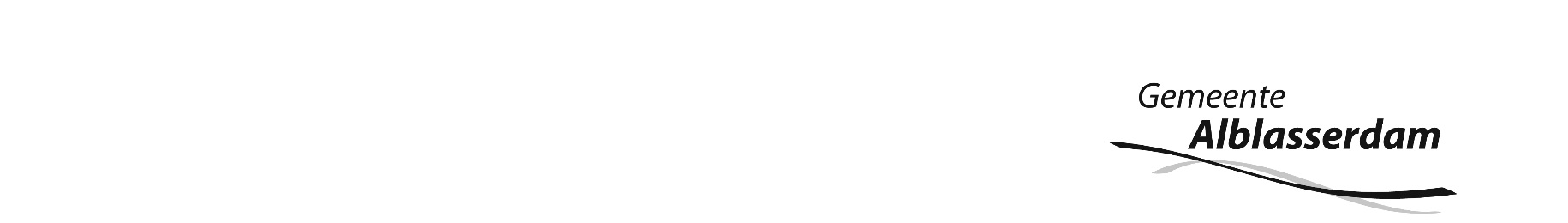 De raad van de gemeente Alblasserdam;gelezen het voorstel van burgemeester en wethouders van 10 juli 2018 met betrekking tot vaststelling bestemmingsplan Waterhoven Oost – Vinkenpolderweg en gelet op de artikelen 3.1 en 3.38 Wet ruimtelijke ordening en de artikelen 1.2.3 en 1.2.4 Besluit ruimtelijke ordening en artikel 6.12 lid 2 Wet ruimtelijke ordening.B E S L U I T:1.	Op grond van artikel 3.8 Wet ruimtelijke ordening de digitale versie van het bestemmingsplan Waterhoven Oost - Vinkenpolderweg, bestaande uit toelichting, regels en een verbeelding zoals opgenomen in het GML bestand NL.IMRO.0482.WHovenO-vg01 met bijbehorende bestanden vast te stellen. (Voor de digitale ondergrond van het bestemmingsplan is gebruik gemaakt van het dgn-bestand grootschalige basiskaart (GBK));
2.	Op grond van artikel 1.2.3. Besluit ruimtelijke ordening de verbeelding van het bestemmingsplan Waterhoven Oost - Vinkenpolderweg tevens analoog vast te stellen;
3.	Op grond van artikel 6.12 lid 2 Wet ruimtelijke ordening geen exploitatieplan vast te stellen voor het plangebied omdat het bestemmingsplan niet voorziet in een bouwplan zoals bedoeld in artikel 6.2.1. Besluit ruimtelijke ordening.Alblasserdam, 10 juli 2018De raad voornoemd,De griffier,                                                De voorzitter, 				I.M. de Gruijter                                         J.G.A. Paans 	